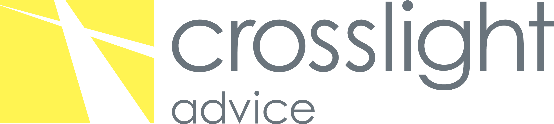 How to find us – Twickenham, All Saints HamptonWhereOur Twickenham All Saints Branch is based at;All Saints Hampton, The Avenue, Hampton TW12 3RG.On arrivalPlease enter through the main entrance.Travelling by busThe following buses stop outside the church;111	R70	Travelling by trainHampton is the closest train station but is a 15-minute walk away or a short bus ride. Travelling by carNo parking is available at the site.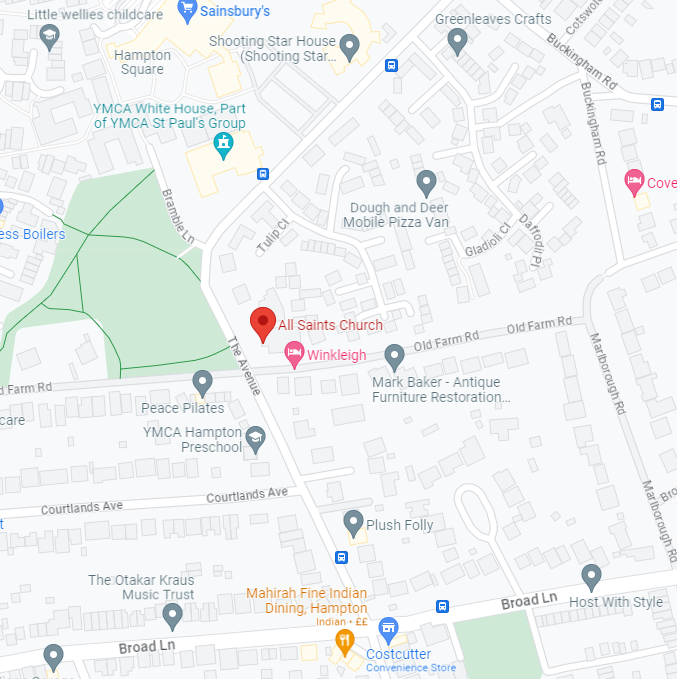 